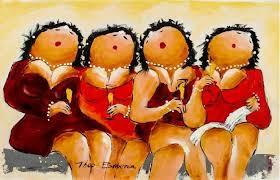 Activiteiten Kring Zuidoost en ZijActief LimburgHalfjaarlijks programma onder voorbehoud. Voor actuele data en activiteiten, kijk op: www.zijactieflimburg.nl/afdeling/ubachsbergTijdens onze activiteiten en excursies kunnen er foto's gemaakt worden. Deze worden uitsluitend gebruikt voor de Website en Facebookpagina van onze eigen afdeling.DatumActiviteitPlaatsTijdWat / met wie15 aug.Wandeling: opening seizoen????Gezamenlijke afsluiting5 sept.Lezing WensambulanceMFC19.30 u.Stichting Wensambulance Limburg26 sept.BuikdansenMFC19.30 u.Miss Myriam17 okt.Bloemschikken MFC19.30 u.Met Lony7 nov.Lezing over de BokkenrijdersMFC19.30 u.Frits Schoonbrood28 nov.BrandveiligheidMFC19.30 u.Brandweer Zuid-Limburg19 dec.KerstvieringMFC18.00 u.Nog nader in te vullen.DatumActiviteitPlaatsTijdWat / met wie10 sept.SOSOZ wandelingGulpenProvinciaal Bestuur.8 okt.FamiliedagProvinciaal Bestuur.9 nov.Algemene LedenvergaderingRoermondProvinciaal Bestuur.